附件3：住房和城乡建设行业国家职业分类大典修订工作专家推荐表姓   名性    别性    别（照片）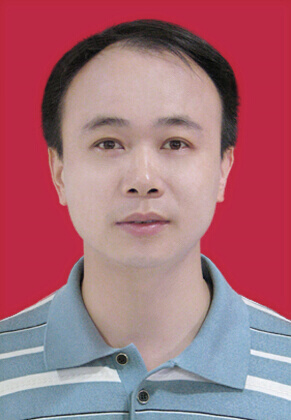 出生年月身份证号身份证号（照片）学   位技术职称技术职称（照片）工作单位（照片）单位地址所在部门行政职务行政职务办公电话传    真传    真电子信箱移动电话移动电话专业方向或擅长领域□ 房屋建筑   □ 市政   □ 安装   □ 园林绿化   □ 燃气   □供水排水   □ 环卫   □ 房地产物业管理   □ 其他           □ 房屋建筑   □ 市政   □ 安装   □ 园林绿化   □ 燃气   □供水排水   □ 环卫   □ 房地产物业管理   □ 其他           □ 房屋建筑   □ 市政   □ 安装   □ 园林绿化   □ 燃气   □供水排水   □ 环卫   □ 房地产物业管理   □ 其他           □ 房屋建筑   □ 市政   □ 安装   □ 园林绿化   □ 燃气   □供水排水   □ 环卫   □ 房地产物业管理   □ 其他           □ 房屋建筑   □ 市政   □ 安装   □ 园林绿化   □ 燃气   □供水排水   □ 环卫   □ 房地产物业管理   □ 其他           □ 房屋建筑   □ 市政   □ 安装   □ 园林绿化   □ 燃气   □供水排水   □ 环卫   □ 房地产物业管理   □ 其他           本人简历（包括工作经历及参与职业分类与标准制定等相关工作  情况）（可另附页）（可另附页）（可另附页）（可另附页）（可另附页）（可另附页）推荐单位意见             推荐单位（盖章）:                                                       年     月     日             推荐单位（盖章）:                                                       年     月     日             推荐单位（盖章）:                                                       年     月     日             推荐单位（盖章）:                                                       年     月     日             推荐单位（盖章）:                                                       年     月     日             推荐单位（盖章）:                                                       年     月     日